Publicado en Madrid el 28/05/2024 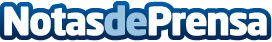 James Hill, nuevo Chief Commercial Officer de EXTEHill se une a la compañía adtech con el objetivo de liderar su expansión estratégica en Europa y otros mercados clave. Hill cuenta con más de dos décadas de experiencia en el sector de la publicidad y se une a EXTE tras su paso por Teads, donde ocupó varios cargos directivos durante 12 añosDatos de contacto:EXTEEXTE+34674856294Nota de prensa publicada en: https://www.notasdeprensa.es/james-hill-nuevo-chief-commercial-officer-de Categorias: Internacional Nacional Marketing Madrid Nombramientos Recursos humanos http://www.notasdeprensa.es